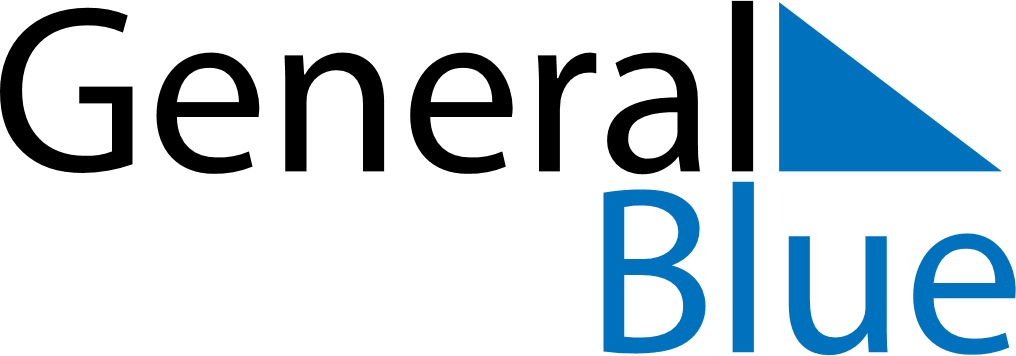 April 2115April 2115April 2115April 2115April 2115SundayMondayTuesdayWednesdayThursdayFridaySaturday123456789101112131415161718192021222324252627282930